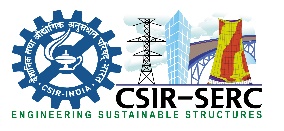 सी.एस.आई.आर-संरचनात्मक अभियांत्रिकी अनुसंधान केन्द्रCSIR-STRUCTURAL  ENGINEERING  RESEARCH  CENTRE(वैज्ञानिक तथा औद्योगिक अनुसंधान परिषद Council of Scientific and Industrial Research)सी.एस.आई.आर परिसर CSIR CAMPUS, तरमणि TARAMANI, चेन्नै CHENNAI - 600 113.  भारत INDIAदूरभाष Tel: 044-22549108/09, 22541238    फैक्स Fax: 044-22542211   ई-मैल  E-mail:puroff@serc.res.in.No. A3(51006)2017/PUR	                                       Dt.24.07.2018.CORRIGENDUM – II Tender ref.No.A3(51006)2017/Pur dt.21.6.2018 - CPPP Tender ID   No.2018_CSIR_12504_1Mode of  Tender:    TWO BID SYSTEMEMD to be submitted:  Rs.90,000/-The following changes may be noted against the above tender:Modified Document Download/Sales end date                                     : 07th Aug., 2018 upto 14.00 hrs.IST (02.00 PM).Modified  Bid Submission end date  :  07th Aug., 2018 upto 14.00 hrs.IST (02.00 PM).Modified Bid opening date                 :   08th  August, 2018 at 14.30 hrs. IST(02.30PM).All other details remain unchanged. Please log on to our website www.serc.res.in to refer tender terms  before quoting.                                                                              Controller of Stores & Purchase